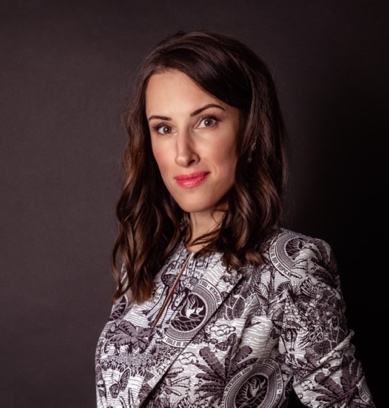 OLGA SILAVA10+ years banking working experience. Corporate customers’ management. Deep knowledge of compliance, Due Diligence, corporate structures. Customer on-boarding, support, advisory and business development. Management Consulting for E-commerce and Banking solutions.CONTACT INFORMATION   olga@silava.eu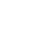    +357 99891295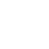 LinkedInlinkedin.com/in/olga-silava-52b89b120Partner, Chief Operating OfficerMATRODO LTD                                                                                                      www.galleryconsult.com2018 – PresentLimassol, CyprusRegional ManagerAS VERSOBANK                                                                                                            www.versobank.com04/2016 – 04/2018Limassol, CyprusTasks:Business Development, Customer Acquisition, Private-Banking servicesCompliance-related activities in the process of Bank accounts opening for international business customersprivate bankerJSC TRASTA KOMERCBANKA Cyprus Branch                                                                            www.tkb.lv                                                             10/2010 – 04/2016Nicosia, CyprusTasks:Establishing and maintaining relationship with customers of Cyprus branch. Provision of banking products and services to customersCustomers’ accounts management, transactions handlingAnalysis and monitoring of customers’ business activitiesAML OFFICERJSC TRASTA KOMERCBANKA                                                                                                       www.tkb.lv2009 – 2010Riga, LatviaTasks:Daily monitoring of customers’ financial transactions, identification and control of customers’ suspicious financial transactions, submission of reports to the head of the department;Preparation of requests to Customer Service Department and reports to the Control Committee of the BankAssistant to Private BankerJSC TRASTA KOMERCBANKA                                                                                                     www.tkb.lv2008 – 2009Riga, LatviaDEBTOR managerLLC CREDITREFORM LATVIJA                                                                                    www.creditreform.lv                                                                          2006 – 2007Riga, Latvia Bachelor’s degree in FinanceBanking Institution of higher Education                                                                    www.ba.lv                                                     09/2005 – 07/2009   ADDITIONAL EDUCATION AND CERTIFICATESAML Regulations and Updates (November 2020)KPMG CyprusThe Anti-Money Laundering Regulatory Framework: An overview of the National and European latest developments (November 2019)Cyprus Securities and Exchange commissionAdvanced Compliance & AML Seminar (10/2018)
Cyprus Fiduciary Association
Money Laundering & Terrorism Financing: An Advanced
Approach (01/2012)
Simi Seminars Ltd, Cypruslanguages and it skillsRussian
Native
English
Full Professional Proficiency
Latvian
Full Professional Proficiency
Greek
Elementary Proficiency